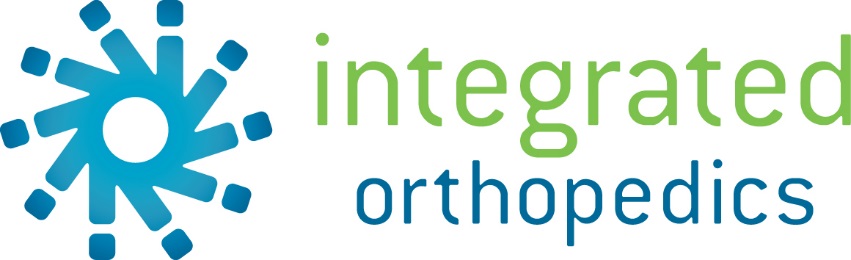 REFERRAL FORM – Help us by letting us know how you heard about Integrated Orthopedics. DATE: _______________NAME: _____________________________________________________________________________EMAIL: _____________________________________________________________________________ADDRESS: ___________________________________________________________________________PHONE: _____________________________________________________________________________HOW DID YOU HEAR ABOUT US?______ Doctor Referral 	If so what doctor referred you? _________________________________________________________ Internet Search (Google, Bing, Yahoo, Etc.) ________________________________________________ Our Blog ______ Our Integrated Orthopedics Website ______ PRP Procedure Information from our website______ Social Media (Facebook, Pinterest, YouTube, Other?) ________________________________________ Our Monthly Newsletter______ Postcard / info I picked up at a local venue or Health Expo. Tell us Where? ________________________ Referral from a friend or family member______ I am a former / returning patient ______ Other: _________________________________________________________________________Integrated Orthopedics, PLLC		         		PATIENT REGISTRATION/DEMOGRAPHICSIntegrated Orthopedics, PLLC20940 N. Tatum Blvd., Suite B-290, Phoenix, AZ  85050- 602-734-1834THIS AGREEMENT STATES THAT THE RESPONSIBLE PARTY AGREES TO TERMS STATED BELOW,We will bill primary and secondary insurances.  You are responsible for deductible, coinsurance, copays, uncovered service, plus any supplies purchased and not covered by the insurance.  If you are covered by Medicare, we will bill Medicare as your primary insurance.  We will bill any secondary insurance also.  You are responsible for deductible, coinsurance, copays, uncovered service, plus any supplies purchased and not covered by the insurance.  You may be asked to sign an ABN (Advanced Benefit Notice) for services that are non-covered by Medicare.This financial agreement is based on information quoted by your insurance carrier via telephone, because yourInsurance carrier may misquote your benefits to us, we strongly encourage all patients to verify their own benefit coverage, including co-pay amounts, remaining deductibles.  THIS FINANCIAL AGREEMENT IS BASED ON BENEFITS QUOTED BY YOUR INSURANCE CARRIER AND IS EFFECTIVE THROUGH THE CALENDAR OR FISCAL YEAR, WHICH EVER CORRESPONDS TO YOUR INSURANCE POLICY.If reimbursement is to be received due to a personal injury, all adjustments are null and void and full balance without negotiation will be due at the time of settlement.  All co-pays and co-insurance payments are due prior to treatment.  We accept cash, check, or credit card.Should you be unable to keep a scheduled appointment, you must call at least 24 hours prior to your appointment.  Patient’s, who fail to do so, will be charged a $35 fee.  These charges will be the patient’s responsibility as insurance carriers will not pay for them.Your insurance coverage is an agreement between you (the patient) and your insurance carrier.  Integrated Orthopedics will, as a courtesy, submit all eligible charges to your insurance carrier for payment.  Please remember that you are ultimately financially responsible for all charges incurred during your course of treatment.  A statement of charges showing patient responsible charges (those charges that are not covered by your insurance carrier) will be sent out monthly.  A patient who has not patient responsible charges will not receive a statement until their course of treatment is completed.  Upon completion of treatment, all patient’s will receive a statement showing all pending charges, adjustments and pending insurance payments.  Any charges, which are the patient’s responsibility, are due immediately.  If, after 90 days from your discharge date, we have not received payment in full from the Insurance Carrier, all outstanding charges will become the responsibility of the patient and are due immediately.  We strongly encourage you to contact your insurance carrier, during this 90-day period, to check on the status of your claims. Please feel free to contact us if your insurance carrier needs additional information from us to process your claims.  I understand that I am financially responsible for all charges incurred.  Should this matter be turned over to our collection attorney all costs, including reasonable collection fees (35%-50%) and any court costs incurred by Integrated Orthopedics or our attorneys, shall be the responsibility of the patient or responsible party.  __________________________________________________		___________________Signature									Date__________________________________________________	Print Name 								Integrated Orthopedics, PLLC20940 N. Tatum Blvd., Suite B-290, Phoenix, AZ  85050- 602-734-1834NOTICE TO PATIENTSState law, A.R.S. 32-1401 (25) (ff), requires that a physician notify a patient that the physician has a direct financial interest in a separate diagnostic or treatment agency to which the physician is referring the patient and/or in the non-routine goods or services being prescribed by the physician, and whether these are available elsewhere on a competitive basis. (I/We) support this law because it helps patients make reasoned financial decisions concerning their medical care.In compliance with the requirements of this law, you are being advised that (I/We) have a direct financial interest in the diagnostic or treatment agency or in the non-routine goods or services named below. Further, as indicated below, goods or services that (I/We) have prescribed are available elsewhere on a competitive basis.DIAGNOSTIC OR TREATMENT AGENCY OR NON-ROUTINE GOODS AND SERVICES:SurgCenter at Pima CrossingDesert Ridge Surgery CenterInsight PharmacyTHESE SERVICES ARE AVAILABLE ELSEWHERE ON A COMPETITIVE BASIS:Paradise Valley HospitalJohn C. Lincoln North MountainScottsdale Healthcare Thompson PeakThe law provides for the acknowledgment of your having read and understood these disclosures by dating and signing this form in the spaces provided below.ACKNOWLEDGMENT(I/We) have read this Notice to Patients, and (I/We) understand the disclosures that it contains.Signature of Patient or Guardian: __________________________________________________Date: _____________________________________________________Integrated Orthopedics, PLLC	PATIENT MEDICAL HISTORYIntegrated Orthopedics, PLLC Intake FormPlease fill out the following injury report as thoroughly as possible.Name: __________________________________________ Date of Birth: _________________________How old are you? ___________________	Are you right or left handed? _____________________What body part are you being treated for today (please choose ONLY one per office visit consultation)? Upper Extremity:________Right Shoulder 	_______Left Shoulder	________Right Elbow		_______Left Elbow ________Right Wrist/Hand	_______Left Wrist/HandLower Extremity:	________Right Hip 		_______Left Hip 	________Right Knee		_______Left Knee	________Right Ankle		_______Left AnkleOther (please note what ONE area of the body hurts if not listed above): __________________________________________What is your pain on a scale of 1-10?Not Painful 	1	2	3	4	5	6	7	8	9	10	Severe Pain What date did this begin? ________________________________________________________________________________Briefly describe the injury and location of the injury? _____________________________________________________________________________________________________________________________________________________________________________________________________________________________________________________________________________________________________________________________________________________________________________Have you had previous treatment for this problem? 		Yes 		NoIf yes please describe the treatment ___________________________________________________________________________________________________________________________________________________________________________________________________________________________________________________________________________________________________________________________________________________________________________________________Have you had and X-ray? 	Yes 	No	If Yes; Where? __________________________________________________Have you had an MRI? 		Yes	No 	If Yes; Where? __________________________________________________Have you had an Injection treatment? 		Yes 	No	Have you done physical therapy for this problem? 	Yes	NoPlease describe your pain (i.e. dull, sharp, burning, aching, catching, locking, giving way, etc.)? ______________________________________________________________________________________________________________________________________________________________________________________________________________________________________What makes your pain feel worse (i.e. specific activities, positions, motions, etc.)? ________________________________________________________________________________________________________________________________________________________________________________________________________________________________________________What makes your pain feel better (i.e. rest, ice, Tylenol, Ibuprofen, etc.)? _______________________________________________________________________________________________________________________________________________________________________________________________________________________________________________________Section A. - PLEASE PRINT AND COMPLETE ALL ENTRIESSection A. - PLEASE PRINT AND COMPLETE ALL ENTRIESSection A. - PLEASE PRINT AND COMPLETE ALL ENTRIESSection A. - PLEASE PRINT AND COMPLETE ALL ENTRIESSection A. - PLEASE PRINT AND COMPLETE ALL ENTRIESSection A. - PLEASE PRINT AND COMPLETE ALL ENTRIESSection A. - PLEASE PRINT AND COMPLETE ALL ENTRIESSection A. - PLEASE PRINT AND COMPLETE ALL ENTRIESSection A. - PLEASE PRINT AND COMPLETE ALL ENTRIESSection A. - PLEASE PRINT AND COMPLETE ALL ENTRIESSection A. - PLEASE PRINT AND COMPLETE ALL ENTRIESSection A. - PLEASE PRINT AND COMPLETE ALL ENTRIESSection A. - PLEASE PRINT AND COMPLETE ALL ENTRIESSection A. - PLEASE PRINT AND COMPLETE ALL ENTRIESSection A. - PLEASE PRINT AND COMPLETE ALL ENTRIESSection A. - PLEASE PRINT AND COMPLETE ALL ENTRIESSection A. - PLEASE PRINT AND COMPLETE ALL ENTRIESPATIENT NAME:                                                                                                            PATIENT DATE OF BIRTH:PATIENT NAME:                                                                                                            PATIENT DATE OF BIRTH:PATIENT NAME:                                                                                                            PATIENT DATE OF BIRTH:PATIENT NAME:                                                                                                            PATIENT DATE OF BIRTH:PATIENT NAME:                                                                                                            PATIENT DATE OF BIRTH:PATIENT NAME:                                                                                                            PATIENT DATE OF BIRTH:PATIENT NAME:                                                                                                            PATIENT DATE OF BIRTH:PATIENT NAME:                                                                                                            PATIENT DATE OF BIRTH:PATIENT NAME:                                                                                                            PATIENT DATE OF BIRTH:PATIENT NAME:                                                                                                            PATIENT DATE OF BIRTH:PATIENT NAME:                                                                                                            PATIENT DATE OF BIRTH:PATIENT NAME:                                                                                                            PATIENT DATE OF BIRTH:PATIENT NAME:                                                                                                            PATIENT DATE OF BIRTH:PATIENT NAME:                                                                                                            PATIENT DATE OF BIRTH:PATIENT NAME:                                                                                                            PATIENT DATE OF BIRTH:PATIENT NAME:                                                                                                            PATIENT DATE OF BIRTH:PATIENT NAME:                                                                                                            PATIENT DATE OF BIRTH:ADDRESS, CITY, STATE: ADDRESS, CITY, STATE: ADDRESS, CITY, STATE: ADDRESS, CITY, STATE: ADDRESS, CITY, STATE: ADDRESS, CITY, STATE: ADDRESS, CITY, STATE: ADDRESS, CITY, STATE: ADDRESS, CITY, STATE: ADDRESS, CITY, STATE: ADDRESS, CITY, STATE: ADDRESS, CITY, STATE: ADDRESS, CITY, STATE: ADDRESS, CITY, STATE: ADDRESS, CITY, STATE: ZIP: ZIP: HOME/MESSAGE PHONE:HOME/MESSAGE PHONE:HOME/MESSAGE PHONE:HOME/MESSAGE PHONE:HOME/MESSAGE PHONE:HOME/MESSAGE PHONE:HOME/MESSAGE PHONE:HOME/MESSAGE PHONE:CELL PHONE:CELL PHONE:CELL PHONE:CELL PHONE:CELL PHONE:CELL PHONE:CELL PHONE:CELL PHONE:CELL PHONE:EMAIL ADDRESS:EMAIL ADDRESS:EMAIL ADDRESS:EMAIL ADDRESS:EMAIL ADDRESS:EMAIL ADDRESS:EMAIL ADDRESS:EMAIL ADDRESS:EMAIL ADDRESS:RACE:RACE:RACE:RACE:RACE:ETHNICITY:ETHNICITY:ETHNICITY:PATIENT SSN:PATIENT SSN:PATIENT SSN:SEX (circle one):       Male            FemaleSEX (circle one):       Male            FemaleSEX (circle one):       Male            FemaleSEX (circle one):       Male            FemaleSEX (circle one):       Male            FemaleSEX (circle one):       Male            FemaleMARITAL STATUS (circle one):    Single        Married        Divorced      Widowed      OtherMARITAL STATUS (circle one):    Single        Married        Divorced      Widowed      OtherMARITAL STATUS (circle one):    Single        Married        Divorced      Widowed      OtherMARITAL STATUS (circle one):    Single        Married        Divorced      Widowed      OtherMARITAL STATUS (circle one):    Single        Married        Divorced      Widowed      OtherMARITAL STATUS (circle one):    Single        Married        Divorced      Widowed      OtherMARITAL STATUS (circle one):    Single        Married        Divorced      Widowed      OtherMARITAL STATUS (circle one):    Single        Married        Divorced      Widowed      OtherPRIMARY CARE PHYSICIAN:PRIMARY CARE PHYSICIAN:PRIMARY CARE PHYSICIAN:PRIMARY CARE PHYSICIAN:PRIMARY CARE PHYSICIAN:PRIMARY CARE PHYSICIAN:PRIMARY CARE PHYSICIAN:PRIMARY CARE PHYSICIAN:PRIMARY CARE PHYSICIAN:REFERRING DOCTOR OR PROVIDER:REFERRING DOCTOR OR PROVIDER:REFERRING DOCTOR OR PROVIDER:REFERRING DOCTOR OR PROVIDER:REFERRING DOCTOR OR PROVIDER:REFERRING DOCTOR OR PROVIDER:REFERRING DOCTOR OR PROVIDER:REFERRING DOCTOR OR PROVIDER:IN CASE OF EMERGENCY NAME AND CONTACT NUMBER:IN CASE OF EMERGENCY NAME AND CONTACT NUMBER:IN CASE OF EMERGENCY NAME AND CONTACT NUMBER:IN CASE OF EMERGENCY NAME AND CONTACT NUMBER:IN CASE OF EMERGENCY NAME AND CONTACT NUMBER:IN CASE OF EMERGENCY NAME AND CONTACT NUMBER:IN CASE OF EMERGENCY NAME AND CONTACT NUMBER:IN CASE OF EMERGENCY NAME AND CONTACT NUMBER:IN CASE OF EMERGENCY NAME AND CONTACT NUMBER:IN CASE OF EMERGENCY NAME AND CONTACT NUMBER:IN CASE OF EMERGENCY NAME AND CONTACT NUMBER:IN CASE OF EMERGENCY NAME AND CONTACT NUMBER:IN CASE OF EMERGENCY NAME AND CONTACT NUMBER:RELATIONSHIP:RELATIONSHIP:RELATIONSHIP:RELATIONSHIP:INSURED/RESPONSIBLE PARTY INFORMATION (If different from the patient please fill out completely)INSURED/RESPONSIBLE PARTY INFORMATION (If different from the patient please fill out completely)INSURED/RESPONSIBLE PARTY INFORMATION (If different from the patient please fill out completely)INSURED/RESPONSIBLE PARTY INFORMATION (If different from the patient please fill out completely)INSURED/RESPONSIBLE PARTY INFORMATION (If different from the patient please fill out completely)INSURED/RESPONSIBLE PARTY INFORMATION (If different from the patient please fill out completely)INSURED/RESPONSIBLE PARTY INFORMATION (If different from the patient please fill out completely)RELATION TO PATIENT:  RELATION TO PATIENT:  RELATION TO PATIENT:  RELATION TO PATIENT:  RELATION TO PATIENT:  RELATION TO PATIENT:  RELATION TO PATIENT:  RELATION TO PATIENT:  RELATION TO PATIENT:  RELATION TO PATIENT:  NAME NAME NAME NAME NAME ADDRESS   ADDRESS   ADDRESS   ADDRESS   ADDRESS   ADDRESS   ADDRESS   ADDRESS   ADDRESS   ADDRESS   ADDRESS   ADDRESS   HOME PHONEHOME PHONEWORK PHONEWORK PHONEWORK PHONESSNSSNSSNSSNSSNBIRTH DATEBIRTH DATEEMPLOYEREMPLOYEREMPLOYEREMPLOYEREMPLOYERCOVERAGE INFORMATIONCOVERAGE INFORMATIONCOVERAGE INFORMATIONCOVERAGE INFORMATIONCOVERAGE INFORMATIONCOVERAGE INFORMATIONCOVERAGE INFORMATIONCOVERAGE INFORMATIONCOVERAGE INFORMATIONCOVERAGE INFORMATIONCOVERAGE INFORMATIONCOVERAGE INFORMATIONCOVERAGE INFORMATIONCOVERAGE INFORMATIONCOVERAGE INFORMATIONCOVERAGE INFORMATIONCOVERAGE INFORMATIONWHAT IS YOUR CURRENT MEDICAL COVERAGE? (IE SELF PAY, INSURANCE, LIEN, WORKERS COMPENSATION): WHAT IS YOUR CURRENT MEDICAL COVERAGE? (IE SELF PAY, INSURANCE, LIEN, WORKERS COMPENSATION): WHAT IS YOUR CURRENT MEDICAL COVERAGE? (IE SELF PAY, INSURANCE, LIEN, WORKERS COMPENSATION): WHAT IS YOUR CURRENT MEDICAL COVERAGE? (IE SELF PAY, INSURANCE, LIEN, WORKERS COMPENSATION): WHAT IS YOUR CURRENT MEDICAL COVERAGE? (IE SELF PAY, INSURANCE, LIEN, WORKERS COMPENSATION): WHAT IS YOUR CURRENT MEDICAL COVERAGE? (IE SELF PAY, INSURANCE, LIEN, WORKERS COMPENSATION): WHAT IS YOUR CURRENT MEDICAL COVERAGE? (IE SELF PAY, INSURANCE, LIEN, WORKERS COMPENSATION): WHAT IS YOUR CURRENT MEDICAL COVERAGE? (IE SELF PAY, INSURANCE, LIEN, WORKERS COMPENSATION): WHAT IS YOUR CURRENT MEDICAL COVERAGE? (IE SELF PAY, INSURANCE, LIEN, WORKERS COMPENSATION): WHAT IS YOUR CURRENT MEDICAL COVERAGE? (IE SELF PAY, INSURANCE, LIEN, WORKERS COMPENSATION): WHAT IS YOUR CURRENT MEDICAL COVERAGE? (IE SELF PAY, INSURANCE, LIEN, WORKERS COMPENSATION): WHAT IS YOUR CURRENT MEDICAL COVERAGE? (IE SELF PAY, INSURANCE, LIEN, WORKERS COMPENSATION): WHAT IS YOUR CURRENT MEDICAL COVERAGE? (IE SELF PAY, INSURANCE, LIEN, WORKERS COMPENSATION): WHAT IS YOUR CURRENT MEDICAL COVERAGE? (IE SELF PAY, INSURANCE, LIEN, WORKERS COMPENSATION): WHAT IS YOUR CURRENT MEDICAL COVERAGE? (IE SELF PAY, INSURANCE, LIEN, WORKERS COMPENSATION): WHAT IS YOUR CURRENT MEDICAL COVERAGE? (IE SELF PAY, INSURANCE, LIEN, WORKERS COMPENSATION): WHAT IS YOUR CURRENT MEDICAL COVERAGE? (IE SELF PAY, INSURANCE, LIEN, WORKERS COMPENSATION): 1 PRIMARY MEDICAL COVERAGE:  1 PRIMARY MEDICAL COVERAGE:  1 PRIMARY MEDICAL COVERAGE:  1 PRIMARY MEDICAL COVERAGE:  ADDRESS (street, city, state, zip)ADDRESS (street, city, state, zip)ADDRESS (street, city, state, zip)ADDRESS (street, city, state, zip)ADDRESS (street, city, state, zip)ADDRESS (street, city, state, zip)ADDRESS (street, city, state, zip)ADDRESS (street, city, state, zip)PHONEPHONEPHONEPHONEPHONEGROUP NUMBERGROUP NUMBERID NUMBERID NUMBERID NUMBEREMPLOYEREMPLOYEREMPLOYEREMPLOYEREMPLOYEREMPLOYEREMPLOYER PHONEEMPLOYER PHONEEMPLOYER PHONEEMPLOYER PHONEEMPLOYER PHONEEMPLOYER PHONE2 SECONDARY/SUPPLIMENTAL MEDICAL COVERAGE:2 SECONDARY/SUPPLIMENTAL MEDICAL COVERAGE:2 SECONDARY/SUPPLIMENTAL MEDICAL COVERAGE:2 SECONDARY/SUPPLIMENTAL MEDICAL COVERAGE:ADDRESS (street/city/state/zip)ADDRESS (street/city/state/zip)ADDRESS (street/city/state/zip)ADDRESS (street/city/state/zip)ADDRESS (street/city/state/zip)ADDRESS (street/city/state/zip)ADDRESS (street/city/state/zip)ADDRESS (street/city/state/zip)PHONEPHONEPHONEPHONEPHONEGROUP NUMBERGROUP NUMBERID NUMBERID NUMBERID NUMBEREMPLOYEREMPLOYEREMPLOYEREMPLOYEREMPLOYEREMPLOYEREMPLOYER PHONEEMPLOYER PHONEEMPLOYER PHONEEMPLOYER PHONEEMPLOYER PHONEEMPLOYER PHONEASSIGNMENT AND RELEASE:  I hereby authorize my insurance benefits be paid directly to the physician and I am financially responsible for non-covered services.  I also authorize the physician to release any information required in the processing of this claim and all future claims.  If my account is sent to a collection agency, I agree to pay all collection and attorney fees.ASSIGNMENT AND RELEASE:  I hereby authorize my insurance benefits be paid directly to the physician and I am financially responsible for non-covered services.  I also authorize the physician to release any information required in the processing of this claim and all future claims.  If my account is sent to a collection agency, I agree to pay all collection and attorney fees.ASSIGNMENT AND RELEASE:  I hereby authorize my insurance benefits be paid directly to the physician and I am financially responsible for non-covered services.  I also authorize the physician to release any information required in the processing of this claim and all future claims.  If my account is sent to a collection agency, I agree to pay all collection and attorney fees.ASSIGNMENT AND RELEASE:  I hereby authorize my insurance benefits be paid directly to the physician and I am financially responsible for non-covered services.  I also authorize the physician to release any information required in the processing of this claim and all future claims.  If my account is sent to a collection agency, I agree to pay all collection and attorney fees.ASSIGNMENT AND RELEASE:  I hereby authorize my insurance benefits be paid directly to the physician and I am financially responsible for non-covered services.  I also authorize the physician to release any information required in the processing of this claim and all future claims.  If my account is sent to a collection agency, I agree to pay all collection and attorney fees.ASSIGNMENT AND RELEASE:  I hereby authorize my insurance benefits be paid directly to the physician and I am financially responsible for non-covered services.  I also authorize the physician to release any information required in the processing of this claim and all future claims.  If my account is sent to a collection agency, I agree to pay all collection and attorney fees.ASSIGNMENT AND RELEASE:  I hereby authorize my insurance benefits be paid directly to the physician and I am financially responsible for non-covered services.  I also authorize the physician to release any information required in the processing of this claim and all future claims.  If my account is sent to a collection agency, I agree to pay all collection and attorney fees.ASSIGNMENT AND RELEASE:  I hereby authorize my insurance benefits be paid directly to the physician and I am financially responsible for non-covered services.  I also authorize the physician to release any information required in the processing of this claim and all future claims.  If my account is sent to a collection agency, I agree to pay all collection and attorney fees.ASSIGNMENT AND RELEASE:  I hereby authorize my insurance benefits be paid directly to the physician and I am financially responsible for non-covered services.  I also authorize the physician to release any information required in the processing of this claim and all future claims.  If my account is sent to a collection agency, I agree to pay all collection and attorney fees.ASSIGNMENT AND RELEASE:  I hereby authorize my insurance benefits be paid directly to the physician and I am financially responsible for non-covered services.  I also authorize the physician to release any information required in the processing of this claim and all future claims.  If my account is sent to a collection agency, I agree to pay all collection and attorney fees.ASSIGNMENT AND RELEASE:  I hereby authorize my insurance benefits be paid directly to the physician and I am financially responsible for non-covered services.  I also authorize the physician to release any information required in the processing of this claim and all future claims.  If my account is sent to a collection agency, I agree to pay all collection and attorney fees.ASSIGNMENT AND RELEASE:  I hereby authorize my insurance benefits be paid directly to the physician and I am financially responsible for non-covered services.  I also authorize the physician to release any information required in the processing of this claim and all future claims.  If my account is sent to a collection agency, I agree to pay all collection and attorney fees.ASSIGNMENT AND RELEASE:  I hereby authorize my insurance benefits be paid directly to the physician and I am financially responsible for non-covered services.  I also authorize the physician to release any information required in the processing of this claim and all future claims.  If my account is sent to a collection agency, I agree to pay all collection and attorney fees.ASSIGNMENT AND RELEASE:  I hereby authorize my insurance benefits be paid directly to the physician and I am financially responsible for non-covered services.  I also authorize the physician to release any information required in the processing of this claim and all future claims.  If my account is sent to a collection agency, I agree to pay all collection and attorney fees.ASSIGNMENT AND RELEASE:  I hereby authorize my insurance benefits be paid directly to the physician and I am financially responsible for non-covered services.  I also authorize the physician to release any information required in the processing of this claim and all future claims.  If my account is sent to a collection agency, I agree to pay all collection and attorney fees.ASSIGNMENT AND RELEASE:  I hereby authorize my insurance benefits be paid directly to the physician and I am financially responsible for non-covered services.  I also authorize the physician to release any information required in the processing of this claim and all future claims.  If my account is sent to a collection agency, I agree to pay all collection and attorney fees.ASSIGNMENT AND RELEASE:  I hereby authorize my insurance benefits be paid directly to the physician and I am financially responsible for non-covered services.  I also authorize the physician to release any information required in the processing of this claim and all future claims.  If my account is sent to a collection agency, I agree to pay all collection and attorney fees.SIGNATURE (PATIENT OR IF MINOR SIGNATURE OF GUARDIAN):SIGNATURE (PATIENT OR IF MINOR SIGNATURE OF GUARDIAN):SIGNATURE (PATIENT OR IF MINOR SIGNATURE OF GUARDIAN):SIGNATURE (PATIENT OR IF MINOR SIGNATURE OF GUARDIAN):SIGNATURE (PATIENT OR IF MINOR SIGNATURE OF GUARDIAN):SIGNATURE (PATIENT OR IF MINOR SIGNATURE OF GUARDIAN):SIGNATURE (PATIENT OR IF MINOR SIGNATURE OF GUARDIAN):SIGNATURE (PATIENT OR IF MINOR SIGNATURE OF GUARDIAN):SIGNATURE (PATIENT OR IF MINOR SIGNATURE OF GUARDIAN):DATE:DATE:DATE:DATE:DATE:DATE:DATE:DATE:Section B. - MEDICAL RECORDS RERELEASEAuthorization to release health information via fax/phoneSection B. - MEDICAL RECORDS RERELEASEAuthorization to release health information via fax/phoneSection B. - MEDICAL RECORDS RERELEASEAuthorization to release health information via fax/phoneSection B. - MEDICAL RECORDS RERELEASEAuthorization to release health information via fax/phoneSection B. - MEDICAL RECORDS RERELEASEAuthorization to release health information via fax/phoneSection B. - MEDICAL RECORDS RERELEASEAuthorization to release health information via fax/phoneSection B. - MEDICAL RECORDS RERELEASEAuthorization to release health information via fax/phoneSection B. - MEDICAL RECORDS RERELEASEAuthorization to release health information via fax/phoneSection B. - MEDICAL RECORDS RERELEASEAuthorization to release health information via fax/phoneSection B. - MEDICAL RECORDS RERELEASEAuthorization to release health information via fax/phoneSection B. - MEDICAL RECORDS RERELEASEAuthorization to release health information via fax/phoneSection B. - MEDICAL RECORDS RERELEASEAuthorization to release health information via fax/phoneSection B. - MEDICAL RECORDS RERELEASEAuthorization to release health information via fax/phoneSection B. - MEDICAL RECORDS RERELEASEAuthorization to release health information via fax/phoneSection B. - MEDICAL RECORDS RERELEASEAuthorization to release health information via fax/phoneSection B. - MEDICAL RECORDS RERELEASEAuthorization to release health information via fax/phoneSection B. - MEDICAL RECORDS RERELEASEAuthorization to release health information via fax/phonePlease list a facility or anyone in your personal life that Integrated Orthopedics is released to discuss your medical treatment. I, _________________________________________, born __________/__________/__________ hereby authorize (name, address, phone number, and fax number as applicable):to discuss my treatment and/or release information to: Integrated Orthopedics 20940 N Tatum Blvd, Suite B290, Phoenix Arizona 85050Phone 602-734-1834 Fax 602-734-1835Please list a facility or anyone in your personal life that Integrated Orthopedics is released to discuss your medical treatment. I, _________________________________________, born __________/__________/__________ hereby authorize (name, address, phone number, and fax number as applicable):to discuss my treatment and/or release information to: Integrated Orthopedics 20940 N Tatum Blvd, Suite B290, Phoenix Arizona 85050Phone 602-734-1834 Fax 602-734-1835Please list a facility or anyone in your personal life that Integrated Orthopedics is released to discuss your medical treatment. I, _________________________________________, born __________/__________/__________ hereby authorize (name, address, phone number, and fax number as applicable):to discuss my treatment and/or release information to: Integrated Orthopedics 20940 N Tatum Blvd, Suite B290, Phoenix Arizona 85050Phone 602-734-1834 Fax 602-734-1835Please list a facility or anyone in your personal life that Integrated Orthopedics is released to discuss your medical treatment. I, _________________________________________, born __________/__________/__________ hereby authorize (name, address, phone number, and fax number as applicable):to discuss my treatment and/or release information to: Integrated Orthopedics 20940 N Tatum Blvd, Suite B290, Phoenix Arizona 85050Phone 602-734-1834 Fax 602-734-1835Please list a facility or anyone in your personal life that Integrated Orthopedics is released to discuss your medical treatment. I, _________________________________________, born __________/__________/__________ hereby authorize (name, address, phone number, and fax number as applicable):to discuss my treatment and/or release information to: Integrated Orthopedics 20940 N Tatum Blvd, Suite B290, Phoenix Arizona 85050Phone 602-734-1834 Fax 602-734-1835Please list a facility or anyone in your personal life that Integrated Orthopedics is released to discuss your medical treatment. I, _________________________________________, born __________/__________/__________ hereby authorize (name, address, phone number, and fax number as applicable):to discuss my treatment and/or release information to: Integrated Orthopedics 20940 N Tatum Blvd, Suite B290, Phoenix Arizona 85050Phone 602-734-1834 Fax 602-734-1835Please list a facility or anyone in your personal life that Integrated Orthopedics is released to discuss your medical treatment. I, _________________________________________, born __________/__________/__________ hereby authorize (name, address, phone number, and fax number as applicable):to discuss my treatment and/or release information to: Integrated Orthopedics 20940 N Tatum Blvd, Suite B290, Phoenix Arizona 85050Phone 602-734-1834 Fax 602-734-1835Please list a facility or anyone in your personal life that Integrated Orthopedics is released to discuss your medical treatment. I, _________________________________________, born __________/__________/__________ hereby authorize (name, address, phone number, and fax number as applicable):to discuss my treatment and/or release information to: Integrated Orthopedics 20940 N Tatum Blvd, Suite B290, Phoenix Arizona 85050Phone 602-734-1834 Fax 602-734-1835Please list a facility or anyone in your personal life that Integrated Orthopedics is released to discuss your medical treatment. I, _________________________________________, born __________/__________/__________ hereby authorize (name, address, phone number, and fax number as applicable):to discuss my treatment and/or release information to: Integrated Orthopedics 20940 N Tatum Blvd, Suite B290, Phoenix Arizona 85050Phone 602-734-1834 Fax 602-734-1835Please list a facility or anyone in your personal life that Integrated Orthopedics is released to discuss your medical treatment. I, _________________________________________, born __________/__________/__________ hereby authorize (name, address, phone number, and fax number as applicable):to discuss my treatment and/or release information to: Integrated Orthopedics 20940 N Tatum Blvd, Suite B290, Phoenix Arizona 85050Phone 602-734-1834 Fax 602-734-1835Please list a facility or anyone in your personal life that Integrated Orthopedics is released to discuss your medical treatment. I, _________________________________________, born __________/__________/__________ hereby authorize (name, address, phone number, and fax number as applicable):to discuss my treatment and/or release information to: Integrated Orthopedics 20940 N Tatum Blvd, Suite B290, Phoenix Arizona 85050Phone 602-734-1834 Fax 602-734-1835Please list a facility or anyone in your personal life that Integrated Orthopedics is released to discuss your medical treatment. I, _________________________________________, born __________/__________/__________ hereby authorize (name, address, phone number, and fax number as applicable):to discuss my treatment and/or release information to: Integrated Orthopedics 20940 N Tatum Blvd, Suite B290, Phoenix Arizona 85050Phone 602-734-1834 Fax 602-734-1835Please list a facility or anyone in your personal life that Integrated Orthopedics is released to discuss your medical treatment. I, _________________________________________, born __________/__________/__________ hereby authorize (name, address, phone number, and fax number as applicable):to discuss my treatment and/or release information to: Integrated Orthopedics 20940 N Tatum Blvd, Suite B290, Phoenix Arizona 85050Phone 602-734-1834 Fax 602-734-1835Please list a facility or anyone in your personal life that Integrated Orthopedics is released to discuss your medical treatment. I, _________________________________________, born __________/__________/__________ hereby authorize (name, address, phone number, and fax number as applicable):to discuss my treatment and/or release information to: Integrated Orthopedics 20940 N Tatum Blvd, Suite B290, Phoenix Arizona 85050Phone 602-734-1834 Fax 602-734-1835Please list a facility or anyone in your personal life that Integrated Orthopedics is released to discuss your medical treatment. I, _________________________________________, born __________/__________/__________ hereby authorize (name, address, phone number, and fax number as applicable):to discuss my treatment and/or release information to: Integrated Orthopedics 20940 N Tatum Blvd, Suite B290, Phoenix Arizona 85050Phone 602-734-1834 Fax 602-734-1835Please list a facility or anyone in your personal life that Integrated Orthopedics is released to discuss your medical treatment. I, _________________________________________, born __________/__________/__________ hereby authorize (name, address, phone number, and fax number as applicable):to discuss my treatment and/or release information to: Integrated Orthopedics 20940 N Tatum Blvd, Suite B290, Phoenix Arizona 85050Phone 602-734-1834 Fax 602-734-1835Please list a facility or anyone in your personal life that Integrated Orthopedics is released to discuss your medical treatment. I, _________________________________________, born __________/__________/__________ hereby authorize (name, address, phone number, and fax number as applicable):to discuss my treatment and/or release information to: Integrated Orthopedics 20940 N Tatum Blvd, Suite B290, Phoenix Arizona 85050Phone 602-734-1834 Fax 602-734-1835Dates of Servicefrom: 			to:Dates of Servicefrom: 			to:Dates of Servicefrom: 			to:Dates of Servicefrom: 			to:Dates of Servicefrom: 			to:Authorization Expires (unless otherwise noted this authorization will remain in effect one year from the date signed)  Never    Date: Authorization Expires (unless otherwise noted this authorization will remain in effect one year from the date signed)  Never    Date: Authorization Expires (unless otherwise noted this authorization will remain in effect one year from the date signed)  Never    Date: Authorization Expires (unless otherwise noted this authorization will remain in effect one year from the date signed)  Never    Date: Authorization Expires (unless otherwise noted this authorization will remain in effect one year from the date signed)  Never    Date: Authorization Expires (unless otherwise noted this authorization will remain in effect one year from the date signed)  Never    Date: Authorization Expires (unless otherwise noted this authorization will remain in effect one year from the date signed)  Never    Date: Authorization Expires (unless otherwise noted this authorization will remain in effect one year from the date signed)  Never    Date: Authorization Expires (unless otherwise noted this authorization will remain in effect one year from the date signed)  Never    Date: Authorization Expires (unless otherwise noted this authorization will remain in effect one year from the date signed)  Never    Date: Authorization Expires (unless otherwise noted this authorization will remain in effect one year from the date signed)  Never    Date: Authorization Expires (unless otherwise noted this authorization will remain in effect one year from the date signed)  Never    Date: Release the following information:Release the following information:Release the following information:Release the following information:Release the following information:Release the following information:Release the following information:Release the following information:Release the following information:Release the following information:Release the following information:Release the following information:Release the following information:Release the following information:Release the following information:Release the following information:Release the following information: All Records All Records Chart Notes Chart Notes Chart Notes Chart NotesRadiology Radiology Radiology               Operative Reports              Operative Reports              Operative Reports              Operative Reports              Operative Reports              Operative Reports              Operative Reports History & PhysicalsSection C. - HIPPA REVIEW/AUTHERIZATION:Please review and sign belowSection C. - HIPPA REVIEW/AUTHERIZATION:Please review and sign belowSection C. - HIPPA REVIEW/AUTHERIZATION:Please review and sign belowSection C. - HIPPA REVIEW/AUTHERIZATION:Please review and sign belowSection C. - HIPPA REVIEW/AUTHERIZATION:Please review and sign belowSection C. - HIPPA REVIEW/AUTHERIZATION:Please review and sign belowSection C. - HIPPA REVIEW/AUTHERIZATION:Please review and sign belowSection C. - HIPPA REVIEW/AUTHERIZATION:Please review and sign belowSection C. - HIPPA REVIEW/AUTHERIZATION:Please review and sign belowSection C. - HIPPA REVIEW/AUTHERIZATION:Please review and sign belowSection C. - HIPPA REVIEW/AUTHERIZATION:Please review and sign belowSection C. - HIPPA REVIEW/AUTHERIZATION:Please review and sign belowSection C. - HIPPA REVIEW/AUTHERIZATION:Please review and sign belowSection C. - HIPPA REVIEW/AUTHERIZATION:Please review and sign belowSection C. - HIPPA REVIEW/AUTHERIZATION:Please review and sign belowSection C. - HIPPA REVIEW/AUTHERIZATION:Please review and sign belowSection C. - HIPPA REVIEW/AUTHERIZATION:Please review and sign belowI understand that:I understand that:I understand that:I understand that:I understand that:I understand that:I understand that:I understand that:I understand that:I understand that:I understand that:I understand that:I understand that:I understand that:I understand that:I understand that:I understand that:  ●Once Integrated Orthopedics of Arizona discloses my health information by my request, it cannot guarantee that Recipient will not re-disclose my health information to a third party.  The third party may not be required to abide by this Authorization or applicable federal and state laws governing the use and disclosure of my health information.Once Integrated Orthopedics of Arizona discloses my health information by my request, it cannot guarantee that Recipient will not re-disclose my health information to a third party.  The third party may not be required to abide by this Authorization or applicable federal and state laws governing the use and disclosure of my health information.Once Integrated Orthopedics of Arizona discloses my health information by my request, it cannot guarantee that Recipient will not re-disclose my health information to a third party.  The third party may not be required to abide by this Authorization or applicable federal and state laws governing the use and disclosure of my health information.Once Integrated Orthopedics of Arizona discloses my health information by my request, it cannot guarantee that Recipient will not re-disclose my health information to a third party.  The third party may not be required to abide by this Authorization or applicable federal and state laws governing the use and disclosure of my health information.Once Integrated Orthopedics of Arizona discloses my health information by my request, it cannot guarantee that Recipient will not re-disclose my health information to a third party.  The third party may not be required to abide by this Authorization or applicable federal and state laws governing the use and disclosure of my health information.Once Integrated Orthopedics of Arizona discloses my health information by my request, it cannot guarantee that Recipient will not re-disclose my health information to a third party.  The third party may not be required to abide by this Authorization or applicable federal and state laws governing the use and disclosure of my health information.Once Integrated Orthopedics of Arizona discloses my health information by my request, it cannot guarantee that Recipient will not re-disclose my health information to a third party.  The third party may not be required to abide by this Authorization or applicable federal and state laws governing the use and disclosure of my health information.Once Integrated Orthopedics of Arizona discloses my health information by my request, it cannot guarantee that Recipient will not re-disclose my health information to a third party.  The third party may not be required to abide by this Authorization or applicable federal and state laws governing the use and disclosure of my health information.Once Integrated Orthopedics of Arizona discloses my health information by my request, it cannot guarantee that Recipient will not re-disclose my health information to a third party.  The third party may not be required to abide by this Authorization or applicable federal and state laws governing the use and disclosure of my health information.Once Integrated Orthopedics of Arizona discloses my health information by my request, it cannot guarantee that Recipient will not re-disclose my health information to a third party.  The third party may not be required to abide by this Authorization or applicable federal and state laws governing the use and disclosure of my health information.Once Integrated Orthopedics of Arizona discloses my health information by my request, it cannot guarantee that Recipient will not re-disclose my health information to a third party.  The third party may not be required to abide by this Authorization or applicable federal and state laws governing the use and disclosure of my health information.Once Integrated Orthopedics of Arizona discloses my health information by my request, it cannot guarantee that Recipient will not re-disclose my health information to a third party.  The third party may not be required to abide by this Authorization or applicable federal and state laws governing the use and disclosure of my health information.Once Integrated Orthopedics of Arizona discloses my health information by my request, it cannot guarantee that Recipient will not re-disclose my health information to a third party.  The third party may not be required to abide by this Authorization or applicable federal and state laws governing the use and disclosure of my health information.Once Integrated Orthopedics of Arizona discloses my health information by my request, it cannot guarantee that Recipient will not re-disclose my health information to a third party.  The third party may not be required to abide by this Authorization or applicable federal and state laws governing the use and disclosure of my health information.Once Integrated Orthopedics of Arizona discloses my health information by my request, it cannot guarantee that Recipient will not re-disclose my health information to a third party.  The third party may not be required to abide by this Authorization or applicable federal and state laws governing the use and disclosure of my health information.Once Integrated Orthopedics of Arizona discloses my health information by my request, it cannot guarantee that Recipient will not re-disclose my health information to a third party.  The third party may not be required to abide by this Authorization or applicable federal and state laws governing the use and disclosure of my health information.  ●I may make a request in writing at any time to inspect and/or obtain a copy of my health information maintained at this facility as provided in the Federal Privacy Rule 45 CFR (164.524).I may make a request in writing at any time to inspect and/or obtain a copy of my health information maintained at this facility as provided in the Federal Privacy Rule 45 CFR (164.524).I may make a request in writing at any time to inspect and/or obtain a copy of my health information maintained at this facility as provided in the Federal Privacy Rule 45 CFR (164.524).I may make a request in writing at any time to inspect and/or obtain a copy of my health information maintained at this facility as provided in the Federal Privacy Rule 45 CFR (164.524).I may make a request in writing at any time to inspect and/or obtain a copy of my health information maintained at this facility as provided in the Federal Privacy Rule 45 CFR (164.524).I may make a request in writing at any time to inspect and/or obtain a copy of my health information maintained at this facility as provided in the Federal Privacy Rule 45 CFR (164.524).I may make a request in writing at any time to inspect and/or obtain a copy of my health information maintained at this facility as provided in the Federal Privacy Rule 45 CFR (164.524).I may make a request in writing at any time to inspect and/or obtain a copy of my health information maintained at this facility as provided in the Federal Privacy Rule 45 CFR (164.524).I may make a request in writing at any time to inspect and/or obtain a copy of my health information maintained at this facility as provided in the Federal Privacy Rule 45 CFR (164.524).I may make a request in writing at any time to inspect and/or obtain a copy of my health information maintained at this facility as provided in the Federal Privacy Rule 45 CFR (164.524).I may make a request in writing at any time to inspect and/or obtain a copy of my health information maintained at this facility as provided in the Federal Privacy Rule 45 CFR (164.524).I may make a request in writing at any time to inspect and/or obtain a copy of my health information maintained at this facility as provided in the Federal Privacy Rule 45 CFR (164.524).I may make a request in writing at any time to inspect and/or obtain a copy of my health information maintained at this facility as provided in the Federal Privacy Rule 45 CFR (164.524).I may make a request in writing at any time to inspect and/or obtain a copy of my health information maintained at this facility as provided in the Federal Privacy Rule 45 CFR (164.524).I may make a request in writing at any time to inspect and/or obtain a copy of my health information maintained at this facility as provided in the Federal Privacy Rule 45 CFR (164.524).I may make a request in writing at any time to inspect and/or obtain a copy of my health information maintained at this facility as provided in the Federal Privacy Rule 45 CFR (164.524).  ●My records are confidential and cannot be disclosed without my written authorization except when otherwise permitted by law. The medical records to be released may include, but is not limited to: history, diagnosis, and/or treatment of drug or alcohol abuse, mental illness, or communicable diseases. My records are confidential and cannot be disclosed without my written authorization except when otherwise permitted by law. The medical records to be released may include, but is not limited to: history, diagnosis, and/or treatment of drug or alcohol abuse, mental illness, or communicable diseases. My records are confidential and cannot be disclosed without my written authorization except when otherwise permitted by law. The medical records to be released may include, but is not limited to: history, diagnosis, and/or treatment of drug or alcohol abuse, mental illness, or communicable diseases. My records are confidential and cannot be disclosed without my written authorization except when otherwise permitted by law. The medical records to be released may include, but is not limited to: history, diagnosis, and/or treatment of drug or alcohol abuse, mental illness, or communicable diseases. My records are confidential and cannot be disclosed without my written authorization except when otherwise permitted by law. The medical records to be released may include, but is not limited to: history, diagnosis, and/or treatment of drug or alcohol abuse, mental illness, or communicable diseases. My records are confidential and cannot be disclosed without my written authorization except when otherwise permitted by law. The medical records to be released may include, but is not limited to: history, diagnosis, and/or treatment of drug or alcohol abuse, mental illness, or communicable diseases. My records are confidential and cannot be disclosed without my written authorization except when otherwise permitted by law. The medical records to be released may include, but is not limited to: history, diagnosis, and/or treatment of drug or alcohol abuse, mental illness, or communicable diseases. My records are confidential and cannot be disclosed without my written authorization except when otherwise permitted by law. The medical records to be released may include, but is not limited to: history, diagnosis, and/or treatment of drug or alcohol abuse, mental illness, or communicable diseases. My records are confidential and cannot be disclosed without my written authorization except when otherwise permitted by law. The medical records to be released may include, but is not limited to: history, diagnosis, and/or treatment of drug or alcohol abuse, mental illness, or communicable diseases. My records are confidential and cannot be disclosed without my written authorization except when otherwise permitted by law. The medical records to be released may include, but is not limited to: history, diagnosis, and/or treatment of drug or alcohol abuse, mental illness, or communicable diseases. My records are confidential and cannot be disclosed without my written authorization except when otherwise permitted by law. The medical records to be released may include, but is not limited to: history, diagnosis, and/or treatment of drug or alcohol abuse, mental illness, or communicable diseases. My records are confidential and cannot be disclosed without my written authorization except when otherwise permitted by law. The medical records to be released may include, but is not limited to: history, diagnosis, and/or treatment of drug or alcohol abuse, mental illness, or communicable diseases. My records are confidential and cannot be disclosed without my written authorization except when otherwise permitted by law. The medical records to be released may include, but is not limited to: history, diagnosis, and/or treatment of drug or alcohol abuse, mental illness, or communicable diseases. My records are confidential and cannot be disclosed without my written authorization except when otherwise permitted by law. The medical records to be released may include, but is not limited to: history, diagnosis, and/or treatment of drug or alcohol abuse, mental illness, or communicable diseases. My records are confidential and cannot be disclosed without my written authorization except when otherwise permitted by law. The medical records to be released may include, but is not limited to: history, diagnosis, and/or treatment of drug or alcohol abuse, mental illness, or communicable diseases. My records are confidential and cannot be disclosed without my written authorization except when otherwise permitted by law. The medical records to be released may include, but is not limited to: history, diagnosis, and/or treatment of drug or alcohol abuse, mental illness, or communicable diseases.   ●This Authorization will remain in effect for one year or I provide a written notice of revocation to the Medical Record Department (45 CFR 164.508(c)(2)(i)).This Authorization will remain in effect for one year or I provide a written notice of revocation to the Medical Record Department (45 CFR 164.508(c)(2)(i)).This Authorization will remain in effect for one year or I provide a written notice of revocation to the Medical Record Department (45 CFR 164.508(c)(2)(i)).This Authorization will remain in effect for one year or I provide a written notice of revocation to the Medical Record Department (45 CFR 164.508(c)(2)(i)).This Authorization will remain in effect for one year or I provide a written notice of revocation to the Medical Record Department (45 CFR 164.508(c)(2)(i)).This Authorization will remain in effect for one year or I provide a written notice of revocation to the Medical Record Department (45 CFR 164.508(c)(2)(i)).This Authorization will remain in effect for one year or I provide a written notice of revocation to the Medical Record Department (45 CFR 164.508(c)(2)(i)).This Authorization will remain in effect for one year or I provide a written notice of revocation to the Medical Record Department (45 CFR 164.508(c)(2)(i)).This Authorization will remain in effect for one year or I provide a written notice of revocation to the Medical Record Department (45 CFR 164.508(c)(2)(i)).This Authorization will remain in effect for one year or I provide a written notice of revocation to the Medical Record Department (45 CFR 164.508(c)(2)(i)).This Authorization will remain in effect for one year or I provide a written notice of revocation to the Medical Record Department (45 CFR 164.508(c)(2)(i)).This Authorization will remain in effect for one year or I provide a written notice of revocation to the Medical Record Department (45 CFR 164.508(c)(2)(i)).This Authorization will remain in effect for one year or I provide a written notice of revocation to the Medical Record Department (45 CFR 164.508(c)(2)(i)).This Authorization will remain in effect for one year or I provide a written notice of revocation to the Medical Record Department (45 CFR 164.508(c)(2)(i)).This Authorization will remain in effect for one year or I provide a written notice of revocation to the Medical Record Department (45 CFR 164.508(c)(2)(i)).This Authorization will remain in effect for one year or I provide a written notice of revocation to the Medical Record Department (45 CFR 164.508(c)(2)(i)).Signature of patient or legal representative:Signature of patient or legal representative:Signature of patient or legal representative:Signature of patient or legal representative:Signature of patient or legal representative:Signature of patient or legal representative:Signature of patient or legal representative:Signature of patient or legal representative:Signature of patient or legal representative:Date:Date:Date:Date:Date:Date:Date:Date:If signed by legal representative, relationship to patientIf signed by legal representative, relationship to patientIf signed by legal representative, relationship to patientIf signed by legal representative, relationship to patientIf signed by legal representative, relationship to patientIf signed by legal representative, relationship to patientIf signed by legal representative, relationship to patientIf signed by legal representative, relationship to patientIf signed by legal representative, relationship to patientSignature of witness (optional):Signature of witness (optional):Signature of witness (optional):Signature of witness (optional):Signature of witness (optional):Signature of witness (optional):Signature of witness (optional):Signature of witness (optional):PLEASE PRINT AND COMPLETEPLEASE PRINT AND COMPLETEPLEASE PRINT AND COMPLETEPLEASE PRINT AND COMPLETEPLEASE PRINT AND COMPLETEPLEASE PRINT AND COMPLETEPLEASE PRINT AND COMPLETEPLEASE PRINT AND COMPLETEPATIENT NAME:                                                                                            DATE OF BIRTH:HEIGHT:                                                         WEIGHT: PATIENT NAME:                                                                                            DATE OF BIRTH:HEIGHT:                                                         WEIGHT: PATIENT NAME:                                                                                            DATE OF BIRTH:HEIGHT:                                                         WEIGHT: PATIENT NAME:                                                                                            DATE OF BIRTH:HEIGHT:                                                         WEIGHT: PATIENT NAME:                                                                                            DATE OF BIRTH:HEIGHT:                                                         WEIGHT: PATIENT NAME:                                                                                            DATE OF BIRTH:HEIGHT:                                                         WEIGHT: PATIENT NAME:                                                                                            DATE OF BIRTH:HEIGHT:                                                         WEIGHT: PATIENT NAME:                                                                                            DATE OF BIRTH:HEIGHT:                                                         WEIGHT: *** Preferred Pharmacy and Pharmacy phone number***:*** Preferred Pharmacy and Pharmacy phone number***:*** Preferred Pharmacy and Pharmacy phone number***:*** Preferred Pharmacy and Pharmacy phone number***:*** Preferred Pharmacy and Pharmacy phone number***:*** Preferred Pharmacy and Pharmacy phone number***:*** Preferred Pharmacy and Pharmacy phone number***:*** Preferred Pharmacy and Pharmacy phone number***:ALLERIGES (Please list all allergies or if no known allergies please indicate)ALLERIGES (Please list all allergies or if no known allergies please indicate)ALLERIGES (Please list all allergies or if no known allergies please indicate)ALLERIGES (Please list all allergies or if no known allergies please indicate)ALLERIGES (Please list all allergies or if no known allergies please indicate)ALLERIGES (Please list all allergies or if no known allergies please indicate)ALLERIGES (Please list all allergies or if no known allergies please indicate)ALLERIGES (Please list all allergies or if no known allergies please indicate) NONE/No Known Allergies NONE/No Known Allergies NONE/No Known Allergies NONE/No Known Allergies NONE/No Known Allergies NONE/No Known Allergies NONE/No Known Allergies NONE/No Known AllergiesFAMILY HISTORY – Please indicate if any of your immediate relatives have had any of the following.FAMILY HISTORY – Please indicate if any of your immediate relatives have had any of the following.FAMILY HISTORY – Please indicate if any of your immediate relatives have had any of the following.FAMILY HISTORY – Please indicate if any of your immediate relatives have had any of the following.FAMILY HISTORY – Please indicate if any of your immediate relatives have had any of the following.FAMILY HISTORY – Please indicate if any of your immediate relatives have had any of the following.FAMILY HISTORY – Please indicate if any of your immediate relatives have had any of the following.FAMILY HISTORY – Please indicate if any of your immediate relatives have had any of the following.MOTHERMOTHERFATHERFATHERFATHERFATHERSIBLING (Please indicate brother or sister)Anesthesia ProblemsArthritisCancerDiabetesHeart ProblemsHypertensionStrokeThyroid DisorderSOCIAL HISTORYSOCIAL HISTORYSOCIAL HISTORYSOCIAL HISTORYSOCIAL HISTORYSOCIAL HISTORYSOCIAL HISTORYSOCIAL HISTORYMarital status:  Single  Married  Divorced  Widowed  Separated Marital status:  Single  Married  Divorced  Widowed  Separated Marital status:  Single  Married  Divorced  Widowed  Separated Marital status:  Single  Married  Divorced  Widowed  Separated Marital status:  Single  Married  Divorced  Widowed  Separated Marital status:  Single  Married  Divorced  Widowed  Separated Marital status:  Single  Married  Divorced  Widowed  Separated Marital status:  Single  Married  Divorced  Widowed  Separated Occupation: ___________________________________  Retired  Disabled (reason __________________________)Occupation: ___________________________________  Retired  Disabled (reason __________________________)Occupation: ___________________________________  Retired  Disabled (reason __________________________)Occupation: ___________________________________  Retired  Disabled (reason __________________________)Occupation: ___________________________________  Retired  Disabled (reason __________________________)Occupation: ___________________________________  Retired  Disabled (reason __________________________)Occupation: ___________________________________  Retired  Disabled (reason __________________________)Occupation: ___________________________________  Retired  Disabled (reason __________________________)Yes   No - Do you drink alcohol?	 Daily Weekly Infrequently 	 Recovering AlcoholicYes   No - Do you drink alcohol?	 Daily Weekly Infrequently 	 Recovering AlcoholicYes   No - Do you drink alcohol?	 Daily Weekly Infrequently 	 Recovering AlcoholicYes   No - Do you drink alcohol?	 Daily Weekly Infrequently 	 Recovering AlcoholicYes   No - Do you drink alcohol?	 Daily Weekly Infrequently 	 Recovering AlcoholicYes   No - Do you drink alcohol?	 Daily Weekly Infrequently 	 Recovering AlcoholicYes   No - Do you drink alcohol?	 Daily Weekly Infrequently 	 Recovering AlcoholicYes   No - Do you drink alcohol?	 Daily Weekly Infrequently 	 Recovering AlcoholicYes   No - Do you use tobacco?	 Smoke ( ___ packs per day) 	 ChewYes   No - Do you use tobacco?	 Smoke ( ___ packs per day) 	 ChewYes   No - Do you use tobacco?	 Smoke ( ___ packs per day) 	 ChewYes   No - Do you use tobacco?	 Smoke ( ___ packs per day) 	 ChewYes   No - Do you use tobacco?	 Smoke ( ___ packs per day) 	 ChewYes   No - Do you use tobacco?	 Smoke ( ___ packs per day) 	 ChewYes   No - Do you use tobacco?	 Smoke ( ___ packs per day) 	 ChewYes   No - Do you use tobacco?	 Smoke ( ___ packs per day) 	 ChewSURGICAL HISTORY: Please list any hospitalizations, surgeries, fractures or major illnesses you have had.SURGICAL HISTORY: Please list any hospitalizations, surgeries, fractures or major illnesses you have had.SURGICAL HISTORY: Please list any hospitalizations, surgeries, fractures or major illnesses you have had.SURGICAL HISTORY: Please list any hospitalizations, surgeries, fractures or major illnesses you have had.SURGICAL HISTORY: Please list any hospitalizations, surgeries, fractures or major illnesses you have had.SURGICAL HISTORY: Please list any hospitalizations, surgeries, fractures or major illnesses you have had.SURGICAL HISTORY: Please list any hospitalizations, surgeries, fractures or major illnesses you have had.SURGICAL HISTORY: Please list any hospitalizations, surgeries, fractures or major illnesses you have had.TYPE OF SURGERYTYPE OF SURGERYTYPE OF SURGERYTYPE OF SURGERYYEAR or DATEYEAR or DATEDOCTORDOCTORMEDICAL HISTORY:Have you EVER had any of the following? Circle or mark only those that apply. None of the Below       Infection/Infectious Disease       Blood Clots			HIV/AIDS			Thyroid Disease  		Diabetes		              Hepatitis			Seizures	High Blood Pressure 		Stomach Ulcer 			Stroke		Heart Attack 			Liver Disease 			Congestive Heart Failure	Heart Disease 			Heart Palpitations 		Asthma		Pacemaker 			Arthritis 			Depression	Headaches 			Heart Surgery			Osteoporosis 	Kidney Stones			Chest Pain/Angina	 	Tuberculosis	Kidney Disease 			Cancer 				Peripheral Vascular Disease	Other: ________________________________________________________________________________________	MEDICAL HISTORY:Have you EVER had any of the following? Circle or mark only those that apply. None of the Below       Infection/Infectious Disease       Blood Clots			HIV/AIDS			Thyroid Disease  		Diabetes		              Hepatitis			Seizures	High Blood Pressure 		Stomach Ulcer 			Stroke		Heart Attack 			Liver Disease 			Congestive Heart Failure	Heart Disease 			Heart Palpitations 		Asthma		Pacemaker 			Arthritis 			Depression	Headaches 			Heart Surgery			Osteoporosis 	Kidney Stones			Chest Pain/Angina	 	Tuberculosis	Kidney Disease 			Cancer 				Peripheral Vascular Disease	Other: ________________________________________________________________________________________	MEDICAL HISTORY:Have you EVER had any of the following? Circle or mark only those that apply. None of the Below       Infection/Infectious Disease       Blood Clots			HIV/AIDS			Thyroid Disease  		Diabetes		              Hepatitis			Seizures	High Blood Pressure 		Stomach Ulcer 			Stroke		Heart Attack 			Liver Disease 			Congestive Heart Failure	Heart Disease 			Heart Palpitations 		Asthma		Pacemaker 			Arthritis 			Depression	Headaches 			Heart Surgery			Osteoporosis 	Kidney Stones			Chest Pain/Angina	 	Tuberculosis	Kidney Disease 			Cancer 				Peripheral Vascular Disease	Other: ________________________________________________________________________________________	MEDICAL HISTORY:Have you EVER had any of the following? Circle or mark only those that apply. None of the Below       Infection/Infectious Disease       Blood Clots			HIV/AIDS			Thyroid Disease  		Diabetes		              Hepatitis			Seizures	High Blood Pressure 		Stomach Ulcer 			Stroke		Heart Attack 			Liver Disease 			Congestive Heart Failure	Heart Disease 			Heart Palpitations 		Asthma		Pacemaker 			Arthritis 			Depression	Headaches 			Heart Surgery			Osteoporosis 	Kidney Stones			Chest Pain/Angina	 	Tuberculosis	Kidney Disease 			Cancer 				Peripheral Vascular Disease	Other: ________________________________________________________________________________________	MEDICAL HISTORY:Have you EVER had any of the following? Circle or mark only those that apply. None of the Below       Infection/Infectious Disease       Blood Clots			HIV/AIDS			Thyroid Disease  		Diabetes		              Hepatitis			Seizures	High Blood Pressure 		Stomach Ulcer 			Stroke		Heart Attack 			Liver Disease 			Congestive Heart Failure	Heart Disease 			Heart Palpitations 		Asthma		Pacemaker 			Arthritis 			Depression	Headaches 			Heart Surgery			Osteoporosis 	Kidney Stones			Chest Pain/Angina	 	Tuberculosis	Kidney Disease 			Cancer 				Peripheral Vascular Disease	Other: ________________________________________________________________________________________	MEDICAL HISTORY:Have you EVER had any of the following? Circle or mark only those that apply. None of the Below       Infection/Infectious Disease       Blood Clots			HIV/AIDS			Thyroid Disease  		Diabetes		              Hepatitis			Seizures	High Blood Pressure 		Stomach Ulcer 			Stroke		Heart Attack 			Liver Disease 			Congestive Heart Failure	Heart Disease 			Heart Palpitations 		Asthma		Pacemaker 			Arthritis 			Depression	Headaches 			Heart Surgery			Osteoporosis 	Kidney Stones			Chest Pain/Angina	 	Tuberculosis	Kidney Disease 			Cancer 				Peripheral Vascular Disease	Other: ________________________________________________________________________________________	MEDICAL HISTORY:Have you EVER had any of the following? Circle or mark only those that apply. None of the Below       Infection/Infectious Disease       Blood Clots			HIV/AIDS			Thyroid Disease  		Diabetes		              Hepatitis			Seizures	High Blood Pressure 		Stomach Ulcer 			Stroke		Heart Attack 			Liver Disease 			Congestive Heart Failure	Heart Disease 			Heart Palpitations 		Asthma		Pacemaker 			Arthritis 			Depression	Headaches 			Heart Surgery			Osteoporosis 	Kidney Stones			Chest Pain/Angina	 	Tuberculosis	Kidney Disease 			Cancer 				Peripheral Vascular Disease	Other: ________________________________________________________________________________________	MEDICAL HISTORY:Have you EVER had any of the following? Circle or mark only those that apply. None of the Below       Infection/Infectious Disease       Blood Clots			HIV/AIDS			Thyroid Disease  		Diabetes		              Hepatitis			Seizures	High Blood Pressure 		Stomach Ulcer 			Stroke		Heart Attack 			Liver Disease 			Congestive Heart Failure	Heart Disease 			Heart Palpitations 		Asthma		Pacemaker 			Arthritis 			Depression	Headaches 			Heart Surgery			Osteoporosis 	Kidney Stones			Chest Pain/Angina	 	Tuberculosis	Kidney Disease 			Cancer 				Peripheral Vascular Disease	Other: ________________________________________________________________________________________	REVIEW OF SYSTEMS (circle only those that currently apply): GENERAL                                                MENTAL HEALTH 			ENTChills                           		Anxiety 				Bleeding GumsDizziness 				Loss of Interest  			Blurred Vision	Fainting 				Depression 				Crossed EyesFever 									Difficulty Swallowing       Night Sweats			SKIN 					Double VisionSleeping Problems		             	Dry/Sensitive Skin 			EarachesThirst – Excessive			Hives 					Ear DischargeWeight Gain			Rash 					Hay FeverWeight Loss  			Scars					HoarsenessBruises Easily 				Sinus ProblemsGASTROINTESTINAL								Hearing LossBowel Changes			GENITOURINARY			Nose-BleedsConstipation			Lack of Bladder Control			Persistent CoughDiarrhea				Blood in Urine 				Persistent Runny NoseVomiting 				Painful Urination 			Ringing in EarsNausea			 	Frequent Urination 			Recurring Sore ThroatNEUROLOGICAL 			CARDIOVASCULAR			RESPIRATORY	Coordination Problems		Chest Pains				CoughingLearning Disabilities                             Swelling of Ankles                                        Coughing up BloodSpeech Problems			Rapid Heart Beat			Shortness of BreathConvulsions				Irregular Heart Beat		 	WheezingSeizures			              Circulation Problems	                             Light-headedness			Varicose Veins				Memory Loss			Heart Palpitations 			Numbness / Tingling 					Paralysis									 Tremors	Other:_________________________________________________________________________________________REVIEW OF SYSTEMS (circle only those that currently apply): GENERAL                                                MENTAL HEALTH 			ENTChills                           		Anxiety 				Bleeding GumsDizziness 				Loss of Interest  			Blurred Vision	Fainting 				Depression 				Crossed EyesFever 									Difficulty Swallowing       Night Sweats			SKIN 					Double VisionSleeping Problems		             	Dry/Sensitive Skin 			EarachesThirst – Excessive			Hives 					Ear DischargeWeight Gain			Rash 					Hay FeverWeight Loss  			Scars					HoarsenessBruises Easily 				Sinus ProblemsGASTROINTESTINAL								Hearing LossBowel Changes			GENITOURINARY			Nose-BleedsConstipation			Lack of Bladder Control			Persistent CoughDiarrhea				Blood in Urine 				Persistent Runny NoseVomiting 				Painful Urination 			Ringing in EarsNausea			 	Frequent Urination 			Recurring Sore ThroatNEUROLOGICAL 			CARDIOVASCULAR			RESPIRATORY	Coordination Problems		Chest Pains				CoughingLearning Disabilities                             Swelling of Ankles                                        Coughing up BloodSpeech Problems			Rapid Heart Beat			Shortness of BreathConvulsions				Irregular Heart Beat		 	WheezingSeizures			              Circulation Problems	                             Light-headedness			Varicose Veins				Memory Loss			Heart Palpitations 			Numbness / Tingling 					Paralysis									 Tremors	Other:_________________________________________________________________________________________REVIEW OF SYSTEMS (circle only those that currently apply): GENERAL                                                MENTAL HEALTH 			ENTChills                           		Anxiety 				Bleeding GumsDizziness 				Loss of Interest  			Blurred Vision	Fainting 				Depression 				Crossed EyesFever 									Difficulty Swallowing       Night Sweats			SKIN 					Double VisionSleeping Problems		             	Dry/Sensitive Skin 			EarachesThirst – Excessive			Hives 					Ear DischargeWeight Gain			Rash 					Hay FeverWeight Loss  			Scars					HoarsenessBruises Easily 				Sinus ProblemsGASTROINTESTINAL								Hearing LossBowel Changes			GENITOURINARY			Nose-BleedsConstipation			Lack of Bladder Control			Persistent CoughDiarrhea				Blood in Urine 				Persistent Runny NoseVomiting 				Painful Urination 			Ringing in EarsNausea			 	Frequent Urination 			Recurring Sore ThroatNEUROLOGICAL 			CARDIOVASCULAR			RESPIRATORY	Coordination Problems		Chest Pains				CoughingLearning Disabilities                             Swelling of Ankles                                        Coughing up BloodSpeech Problems			Rapid Heart Beat			Shortness of BreathConvulsions				Irregular Heart Beat		 	WheezingSeizures			              Circulation Problems	                             Light-headedness			Varicose Veins				Memory Loss			Heart Palpitations 			Numbness / Tingling 					Paralysis									 Tremors	Other:_________________________________________________________________________________________REVIEW OF SYSTEMS (circle only those that currently apply): GENERAL                                                MENTAL HEALTH 			ENTChills                           		Anxiety 				Bleeding GumsDizziness 				Loss of Interest  			Blurred Vision	Fainting 				Depression 				Crossed EyesFever 									Difficulty Swallowing       Night Sweats			SKIN 					Double VisionSleeping Problems		             	Dry/Sensitive Skin 			EarachesThirst – Excessive			Hives 					Ear DischargeWeight Gain			Rash 					Hay FeverWeight Loss  			Scars					HoarsenessBruises Easily 				Sinus ProblemsGASTROINTESTINAL								Hearing LossBowel Changes			GENITOURINARY			Nose-BleedsConstipation			Lack of Bladder Control			Persistent CoughDiarrhea				Blood in Urine 				Persistent Runny NoseVomiting 				Painful Urination 			Ringing in EarsNausea			 	Frequent Urination 			Recurring Sore ThroatNEUROLOGICAL 			CARDIOVASCULAR			RESPIRATORY	Coordination Problems		Chest Pains				CoughingLearning Disabilities                             Swelling of Ankles                                        Coughing up BloodSpeech Problems			Rapid Heart Beat			Shortness of BreathConvulsions				Irregular Heart Beat		 	WheezingSeizures			              Circulation Problems	                             Light-headedness			Varicose Veins				Memory Loss			Heart Palpitations 			Numbness / Tingling 					Paralysis									 Tremors	Other:_________________________________________________________________________________________REVIEW OF SYSTEMS (circle only those that currently apply): GENERAL                                                MENTAL HEALTH 			ENTChills                           		Anxiety 				Bleeding GumsDizziness 				Loss of Interest  			Blurred Vision	Fainting 				Depression 				Crossed EyesFever 									Difficulty Swallowing       Night Sweats			SKIN 					Double VisionSleeping Problems		             	Dry/Sensitive Skin 			EarachesThirst – Excessive			Hives 					Ear DischargeWeight Gain			Rash 					Hay FeverWeight Loss  			Scars					HoarsenessBruises Easily 				Sinus ProblemsGASTROINTESTINAL								Hearing LossBowel Changes			GENITOURINARY			Nose-BleedsConstipation			Lack of Bladder Control			Persistent CoughDiarrhea				Blood in Urine 				Persistent Runny NoseVomiting 				Painful Urination 			Ringing in EarsNausea			 	Frequent Urination 			Recurring Sore ThroatNEUROLOGICAL 			CARDIOVASCULAR			RESPIRATORY	Coordination Problems		Chest Pains				CoughingLearning Disabilities                             Swelling of Ankles                                        Coughing up BloodSpeech Problems			Rapid Heart Beat			Shortness of BreathConvulsions				Irregular Heart Beat		 	WheezingSeizures			              Circulation Problems	                             Light-headedness			Varicose Veins				Memory Loss			Heart Palpitations 			Numbness / Tingling 					Paralysis									 Tremors	Other:_________________________________________________________________________________________REVIEW OF SYSTEMS (circle only those that currently apply): GENERAL                                                MENTAL HEALTH 			ENTChills                           		Anxiety 				Bleeding GumsDizziness 				Loss of Interest  			Blurred Vision	Fainting 				Depression 				Crossed EyesFever 									Difficulty Swallowing       Night Sweats			SKIN 					Double VisionSleeping Problems		             	Dry/Sensitive Skin 			EarachesThirst – Excessive			Hives 					Ear DischargeWeight Gain			Rash 					Hay FeverWeight Loss  			Scars					HoarsenessBruises Easily 				Sinus ProblemsGASTROINTESTINAL								Hearing LossBowel Changes			GENITOURINARY			Nose-BleedsConstipation			Lack of Bladder Control			Persistent CoughDiarrhea				Blood in Urine 				Persistent Runny NoseVomiting 				Painful Urination 			Ringing in EarsNausea			 	Frequent Urination 			Recurring Sore ThroatNEUROLOGICAL 			CARDIOVASCULAR			RESPIRATORY	Coordination Problems		Chest Pains				CoughingLearning Disabilities                             Swelling of Ankles                                        Coughing up BloodSpeech Problems			Rapid Heart Beat			Shortness of BreathConvulsions				Irregular Heart Beat		 	WheezingSeizures			              Circulation Problems	                             Light-headedness			Varicose Veins				Memory Loss			Heart Palpitations 			Numbness / Tingling 					Paralysis									 Tremors	Other:_________________________________________________________________________________________REVIEW OF SYSTEMS (circle only those that currently apply): GENERAL                                                MENTAL HEALTH 			ENTChills                           		Anxiety 				Bleeding GumsDizziness 				Loss of Interest  			Blurred Vision	Fainting 				Depression 				Crossed EyesFever 									Difficulty Swallowing       Night Sweats			SKIN 					Double VisionSleeping Problems		             	Dry/Sensitive Skin 			EarachesThirst – Excessive			Hives 					Ear DischargeWeight Gain			Rash 					Hay FeverWeight Loss  			Scars					HoarsenessBruises Easily 				Sinus ProblemsGASTROINTESTINAL								Hearing LossBowel Changes			GENITOURINARY			Nose-BleedsConstipation			Lack of Bladder Control			Persistent CoughDiarrhea				Blood in Urine 				Persistent Runny NoseVomiting 				Painful Urination 			Ringing in EarsNausea			 	Frequent Urination 			Recurring Sore ThroatNEUROLOGICAL 			CARDIOVASCULAR			RESPIRATORY	Coordination Problems		Chest Pains				CoughingLearning Disabilities                             Swelling of Ankles                                        Coughing up BloodSpeech Problems			Rapid Heart Beat			Shortness of BreathConvulsions				Irregular Heart Beat		 	WheezingSeizures			              Circulation Problems	                             Light-headedness			Varicose Veins				Memory Loss			Heart Palpitations 			Numbness / Tingling 					Paralysis									 Tremors	Other:_________________________________________________________________________________________REVIEW OF SYSTEMS (circle only those that currently apply): GENERAL                                                MENTAL HEALTH 			ENTChills                           		Anxiety 				Bleeding GumsDizziness 				Loss of Interest  			Blurred Vision	Fainting 				Depression 				Crossed EyesFever 									Difficulty Swallowing       Night Sweats			SKIN 					Double VisionSleeping Problems		             	Dry/Sensitive Skin 			EarachesThirst – Excessive			Hives 					Ear DischargeWeight Gain			Rash 					Hay FeverWeight Loss  			Scars					HoarsenessBruises Easily 				Sinus ProblemsGASTROINTESTINAL								Hearing LossBowel Changes			GENITOURINARY			Nose-BleedsConstipation			Lack of Bladder Control			Persistent CoughDiarrhea				Blood in Urine 				Persistent Runny NoseVomiting 				Painful Urination 			Ringing in EarsNausea			 	Frequent Urination 			Recurring Sore ThroatNEUROLOGICAL 			CARDIOVASCULAR			RESPIRATORY	Coordination Problems		Chest Pains				CoughingLearning Disabilities                             Swelling of Ankles                                        Coughing up BloodSpeech Problems			Rapid Heart Beat			Shortness of BreathConvulsions				Irregular Heart Beat		 	WheezingSeizures			              Circulation Problems	                             Light-headedness			Varicose Veins				Memory Loss			Heart Palpitations 			Numbness / Tingling 					Paralysis									 Tremors	Other:_________________________________________________________________________________________Current Medications: List any medications you are currently taking, please include over the counter medications:PLEASE PRINT LEGIBLY – NO CURSIVE PLEASECurrent Medications: List any medications you are currently taking, please include over the counter medications:PLEASE PRINT LEGIBLY – NO CURSIVE PLEASECurrent Medications: List any medications you are currently taking, please include over the counter medications:PLEASE PRINT LEGIBLY – NO CURSIVE PLEASECurrent Medications: List any medications you are currently taking, please include over the counter medications:PLEASE PRINT LEGIBLY – NO CURSIVE PLEASECurrent Medications: List any medications you are currently taking, please include over the counter medications:PLEASE PRINT LEGIBLY – NO CURSIVE PLEASECurrent Medications: List any medications you are currently taking, please include over the counter medications:PLEASE PRINT LEGIBLY – NO CURSIVE PLEASECurrent Medications: List any medications you are currently taking, please include over the counter medications:PLEASE PRINT LEGIBLY – NO CURSIVE PLEASECurrent Medications: List any medications you are currently taking, please include over the counter medications:PLEASE PRINT LEGIBLY – NO CURSIVE PLEASEMEDICATIONMEDICATIONDOSAGEDOSAGEDOSAGEPERSCRIBING DOCTORPERSCRIBING DOCTORPERSCRIBING DOCTOR